Unit 9 Lesson 5: Compose and Decompose Numbers Within 1,000WU What Do You Know About 308? (Warm up)Student Task StatementWhat do you know about 308?1 How Many Did You Get?Student Task StatementStart with 2 hundreds. Grab a handful of tens and of ones.What number do your base-ten blocks represent? _______Represent the same number in another way. Show your thinking using diagrams, symbols, or other representations.Combine your blocks with your partner’s blocks.What number do your base-ten blocks represent? _______Represent the same number in another way. Show your thinking using diagrams, symbols, or other representations.Represent your group’s number in the following ways:without hundredswithout tenswithout hundreds or tensActivity Synthesis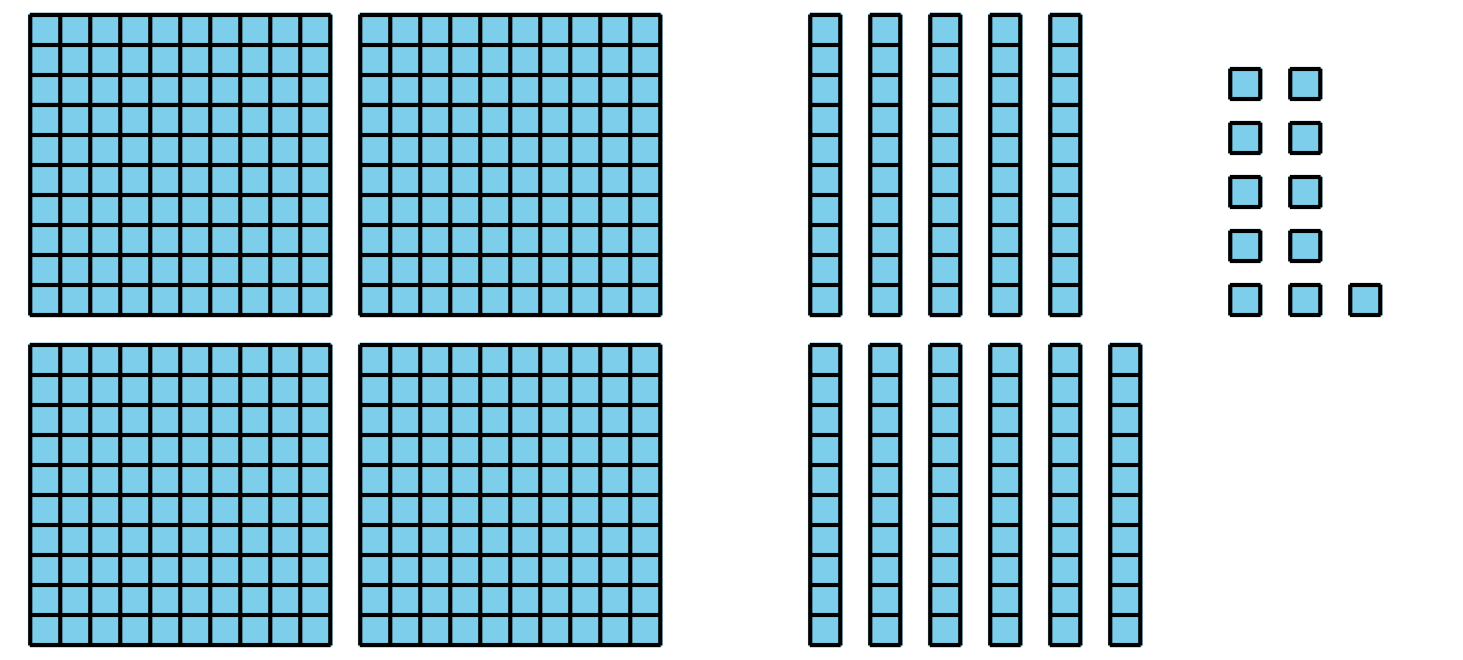 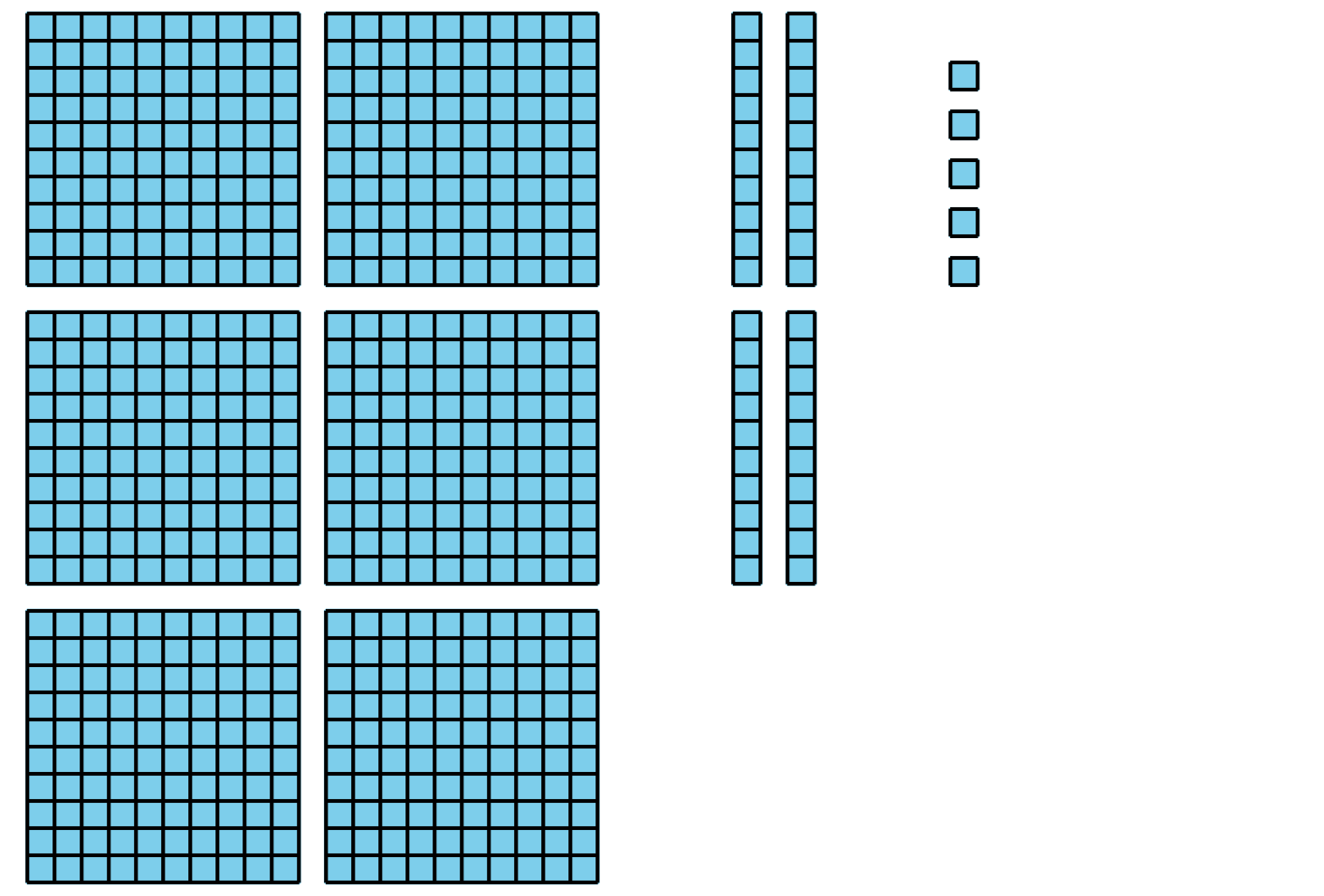 2 Let Me Count the WaysStudent Task StatementRepresent 356 in at least 3 different ways. Show your thinking using diagrams, symbols, or other representations.Create a poster with your group to show 356 in different ways.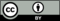 © CC BY 2021 Illustrative Mathematics®